Уважаемый соискатель! Мы рады, что Вы выбрали АО «Томскнефть» ВНК для возможного трудоустройства. Прежде чем направить нам анкету, Вам необходимо заполнить и направить нам согласие на обработку Ваших персональных данных.Благодарим Вас за понимание!Согласие на обработку персональных данных соискателяЯ, ______________________________________________________________________________ 	фамилия, имя отчество«_______» _____________________________ ________________года рожденияПаспорт_____________________ № ______________________ выдан _____________________		серия					номер				дата выдач_________________________________________________________________________________наименование органа, выдавшего паспортпроживающий(ая) по адресу:_______________________________________________________________адрес места жительства по адресу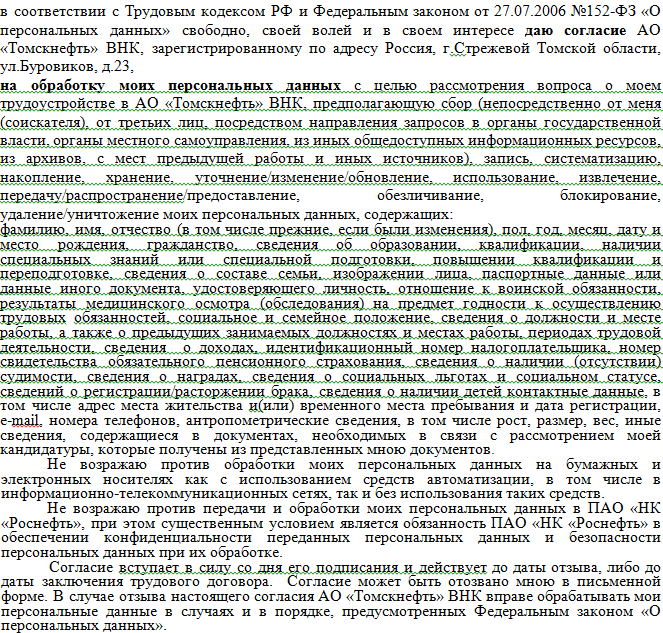 «_____» ______________20 ___г. _____________________ _______________________________		дата				     подпись				расшифровка подписиАнкета соискателя *Если у Вас есть близкие лица и родственники, работающие в вышеуказанных учреждениях, им необходимо предоставить согласие на обработку персональных данных в формате согласно приложению №1 к анкете.Награды (поощрения), почётные звания:Дополнительная информация:дата заполнения предлагаемое подразделение, должностьсоискание должности/профессиизаполняется специалистом сектора по подбору и адаптации персоналаФамилияФамилияФамилияФамилияФамилияИмя ОтчествоИмя ОтчествоИмя ОтчествоИмя ОтчествоИмя ОтчествоДата рожденияДата рожденияДата рожденияДата рожденияДата рожденияГражданствоГражданствоГражданствоГражданствоГражданствоРегистрация (по паспорту)Регистрация (по паспорту)Регистрация (по паспорту)Регистрация (по паспорту)Регистрация (по паспорту)Фактическое место проживанияФактическое место проживанияФактическое место проживанияФактическое место проживанияФактическое место проживанияФактическое место проживанияТелефонТелефонТелефонмобильныймобильныймобильныймобильныймобильныймобильныймобильныйдомашнийдомашнийдомашнийдомашнийдомашнийрабочийрабочийВ случае положительного решения о моем трудоустройстве в АО «Томскнефть» ВНК прошу все необходимые документы (в т.ч. заявление на прием, направление на предварительный медицинский осмотр и др.) направлять на электронный адрес, указанный в настоящей анкете (для соискателей, фактически проживающих за пределами г. Стрежевого).В случае положительного решения о моем трудоустройстве в АО «Томскнефть» ВНК прошу все необходимые документы (в т.ч. заявление на прием, направление на предварительный медицинский осмотр и др.) направлять на электронный адрес, указанный в настоящей анкете (для соискателей, фактически проживающих за пределами г. Стрежевого).В случае положительного решения о моем трудоустройстве в АО «Томскнефть» ВНК прошу все необходимые документы (в т.ч. заявление на прием, направление на предварительный медицинский осмотр и др.) направлять на электронный адрес, указанный в настоящей анкете (для соискателей, фактически проживающих за пределами г. Стрежевого).В случае положительного решения о моем трудоустройстве в АО «Томскнефть» ВНК прошу все необходимые документы (в т.ч. заявление на прием, направление на предварительный медицинский осмотр и др.) направлять на электронный адрес, указанный в настоящей анкете (для соискателей, фактически проживающих за пределами г. Стрежевого).В случае положительного решения о моем трудоустройстве в АО «Томскнефть» ВНК прошу все необходимые документы (в т.ч. заявление на прием, направление на предварительный медицинский осмотр и др.) направлять на электронный адрес, указанный в настоящей анкете (для соискателей, фактически проживающих за пределами г. Стрежевого).В случае положительного решения о моем трудоустройстве в АО «Томскнефть» ВНК прошу все необходимые документы (в т.ч. заявление на прием, направление на предварительный медицинский осмотр и др.) направлять на электронный адрес, указанный в настоящей анкете (для соискателей, фактически проживающих за пределами г. Стрежевого).В случае положительного решения о моем трудоустройстве в АО «Томскнефть» ВНК прошу все необходимые документы (в т.ч. заявление на прием, направление на предварительный медицинский осмотр и др.) направлять на электронный адрес, указанный в настоящей анкете (для соискателей, фактически проживающих за пределами г. Стрежевого).В случае положительного решения о моем трудоустройстве в АО «Томскнефть» ВНК прошу все необходимые документы (в т.ч. заявление на прием, направление на предварительный медицинский осмотр и др.) направлять на электронный адрес, указанный в настоящей анкете (для соискателей, фактически проживающих за пределами г. Стрежевого).В случае положительного решения о моем трудоустройстве в АО «Томскнефть» ВНК прошу все необходимые документы (в т.ч. заявление на прием, направление на предварительный медицинский осмотр и др.) направлять на электронный адрес, указанный в настоящей анкете (для соискателей, фактически проживающих за пределами г. Стрежевого).В случае положительного решения о моем трудоустройстве в АО «Томскнефть» ВНК прошу все необходимые документы (в т.ч. заявление на прием, направление на предварительный медицинский осмотр и др.) направлять на электронный адрес, указанный в настоящей анкете (для соискателей, фактически проживающих за пределами г. Стрежевого).В случае положительного решения о моем трудоустройстве в АО «Томскнефть» ВНК прошу все необходимые документы (в т.ч. заявление на прием, направление на предварительный медицинский осмотр и др.) направлять на электронный адрес, указанный в настоящей анкете (для соискателей, фактически проживающих за пределами г. Стрежевого).В случае положительного решения о моем трудоустройстве в АО «Томскнефть» ВНК прошу все необходимые документы (в т.ч. заявление на прием, направление на предварительный медицинский осмотр и др.) направлять на электронный адрес, указанный в настоящей анкете (для соискателей, фактически проживающих за пределами г. Стрежевого).В случае положительного решения о моем трудоустройстве в АО «Томскнефть» ВНК прошу все необходимые документы (в т.ч. заявление на прием, направление на предварительный медицинский осмотр и др.) направлять на электронный адрес, указанный в настоящей анкете (для соискателей, фактически проживающих за пределами г. Стрежевого).В случае положительного решения о моем трудоустройстве в АО «Томскнефть» ВНК прошу все необходимые документы (в т.ч. заявление на прием, направление на предварительный медицинский осмотр и др.) направлять на электронный адрес, указанный в настоящей анкете (для соискателей, фактически проживающих за пределами г. Стрежевого).В случае положительного решения о моем трудоустройстве в АО «Томскнефть» ВНК прошу все необходимые документы (в т.ч. заявление на прием, направление на предварительный медицинский осмотр и др.) направлять на электронный адрес, указанный в настоящей анкете (для соискателей, фактически проживающих за пределами г. Стрежевого).В случае положительного решения о моем трудоустройстве в АО «Томскнефть» ВНК прошу все необходимые документы (в т.ч. заявление на прием, направление на предварительный медицинский осмотр и др.) направлять на электронный адрес, указанный в настоящей анкете (для соискателей, фактически проживающих за пределами г. Стрежевого).В случае положительного решения о моем трудоустройстве в АО «Томскнефть» ВНК прошу все необходимые документы (в т.ч. заявление на прием, направление на предварительный медицинский осмотр и др.) направлять на электронный адрес, указанный в настоящей анкете (для соискателей, фактически проживающих за пределами г. Стрежевого).Е-mail                                                                      Е-mail                                                                      Е-mail                                                                      Е-mail                                                                      Е-mail                                                                      Е-mail                                                                      Е-mail                                                                      Личная подпись кандидатаЛичная подпись кандидатаЛичная подпись кандидатаЛичная подпись кандидатаЛичная подпись кандидатаЛичная подпись кандидатаЛичная подпись кандидатаЛичная подпись кандидатаЛичная подпись кандидатаЛичная подпись кандидатаОбразование:Образование:Образование:Образование:Образование:Образование:Образование:Образование:Образование:Образование:Образование:Образование:Образование:Образование:Образование:Образование:Образование:Высшее, среднее профессиональное, начальное профессиональное (перечислить все имеющиеся дипломы).Если  в настоящее время являетесь  студентом (указать по справке из учебного заведения: наименование учебного заведения, специальность, курс, год окончания).Если дипломы отсутствуют, указать аттестат об окончании средней школы.Высшее, среднее профессиональное, начальное профессиональное (перечислить все имеющиеся дипломы).Если  в настоящее время являетесь  студентом (указать по справке из учебного заведения: наименование учебного заведения, специальность, курс, год окончания).Если дипломы отсутствуют, указать аттестат об окончании средней школы.Высшее, среднее профессиональное, начальное профессиональное (перечислить все имеющиеся дипломы).Если  в настоящее время являетесь  студентом (указать по справке из учебного заведения: наименование учебного заведения, специальность, курс, год окончания).Если дипломы отсутствуют, указать аттестат об окончании средней школы.Высшее, среднее профессиональное, начальное профессиональное (перечислить все имеющиеся дипломы).Если  в настоящее время являетесь  студентом (указать по справке из учебного заведения: наименование учебного заведения, специальность, курс, год окончания).Если дипломы отсутствуют, указать аттестат об окончании средней школы.Высшее, среднее профессиональное, начальное профессиональное (перечислить все имеющиеся дипломы).Если  в настоящее время являетесь  студентом (указать по справке из учебного заведения: наименование учебного заведения, специальность, курс, год окончания).Если дипломы отсутствуют, указать аттестат об окончании средней школы.Высшее, среднее профессиональное, начальное профессиональное (перечислить все имеющиеся дипломы).Если  в настоящее время являетесь  студентом (указать по справке из учебного заведения: наименование учебного заведения, специальность, курс, год окончания).Если дипломы отсутствуют, указать аттестат об окончании средней школы.Высшее, среднее профессиональное, начальное профессиональное (перечислить все имеющиеся дипломы).Если  в настоящее время являетесь  студентом (указать по справке из учебного заведения: наименование учебного заведения, специальность, курс, год окончания).Если дипломы отсутствуют, указать аттестат об окончании средней школы.Высшее, среднее профессиональное, начальное профессиональное (перечислить все имеющиеся дипломы).Если  в настоящее время являетесь  студентом (указать по справке из учебного заведения: наименование учебного заведения, специальность, курс, год окончания).Если дипломы отсутствуют, указать аттестат об окончании средней школы.Высшее, среднее профессиональное, начальное профессиональное (перечислить все имеющиеся дипломы).Если  в настоящее время являетесь  студентом (указать по справке из учебного заведения: наименование учебного заведения, специальность, курс, год окончания).Если дипломы отсутствуют, указать аттестат об окончании средней школы.Высшее, среднее профессиональное, начальное профессиональное (перечислить все имеющиеся дипломы).Если  в настоящее время являетесь  студентом (указать по справке из учебного заведения: наименование учебного заведения, специальность, курс, год окончания).Если дипломы отсутствуют, указать аттестат об окончании средней школы.Высшее, среднее профессиональное, начальное профессиональное (перечислить все имеющиеся дипломы).Если  в настоящее время являетесь  студентом (указать по справке из учебного заведения: наименование учебного заведения, специальность, курс, год окончания).Если дипломы отсутствуют, указать аттестат об окончании средней школы.Высшее, среднее профессиональное, начальное профессиональное (перечислить все имеющиеся дипломы).Если  в настоящее время являетесь  студентом (указать по справке из учебного заведения: наименование учебного заведения, специальность, курс, год окончания).Если дипломы отсутствуют, указать аттестат об окончании средней школы.Высшее, среднее профессиональное, начальное профессиональное (перечислить все имеющиеся дипломы).Если  в настоящее время являетесь  студентом (указать по справке из учебного заведения: наименование учебного заведения, специальность, курс, год окончания).Если дипломы отсутствуют, указать аттестат об окончании средней школы.Высшее, среднее профессиональное, начальное профессиональное (перечислить все имеющиеся дипломы).Если  в настоящее время являетесь  студентом (указать по справке из учебного заведения: наименование учебного заведения, специальность, курс, год окончания).Если дипломы отсутствуют, указать аттестат об окончании средней школы.Высшее, среднее профессиональное, начальное профессиональное (перечислить все имеющиеся дипломы).Если  в настоящее время являетесь  студентом (указать по справке из учебного заведения: наименование учебного заведения, специальность, курс, год окончания).Если дипломы отсутствуют, указать аттестат об окончании средней школы.Высшее, среднее профессиональное, начальное профессиональное (перечислить все имеющиеся дипломы).Если  в настоящее время являетесь  студентом (указать по справке из учебного заведения: наименование учебного заведения, специальность, курс, год окончания).Если дипломы отсутствуют, указать аттестат об окончании средней школы.Высшее, среднее профессиональное, начальное профессиональное (перечислить все имеющиеся дипломы).Если  в настоящее время являетесь  студентом (указать по справке из учебного заведения: наименование учебного заведения, специальность, курс, год окончания).Если дипломы отсутствуют, указать аттестат об окончании средней школы.1. 1. 1. 1. 1. 1. 1. 1. 1. 1. 1. наименование учебного заведения,  год окончания учебного заведения,  специальность по диплому,  квалификация по дипломунаименование учебного заведения,  год окончания учебного заведения,  специальность по диплому,  квалификация по дипломунаименование учебного заведения,  год окончания учебного заведения,  специальность по диплому,  квалификация по дипломунаименование учебного заведения,  год окончания учебного заведения,  специальность по диплому,  квалификация по дипломунаименование учебного заведения,  год окончания учебного заведения,  специальность по диплому,  квалификация по дипломунаименование учебного заведения,  год окончания учебного заведения,  специальность по диплому,  квалификация по дипломунаименование учебного заведения,  год окончания учебного заведения,  специальность по диплому,  квалификация по дипломунаименование учебного заведения,  год окончания учебного заведения,  специальность по диплому,  квалификация по дипломунаименование учебного заведения,  год окончания учебного заведения,  специальность по диплому,  квалификация по дипломунаименование учебного заведения,  год окончания учебного заведения,  специальность по диплому,  квалификация по дипломунаименование учебного заведения,  год окончания учебного заведения,  специальность по диплому,  квалификация по дипломунаименование учебного заведения,  год окончания учебного заведения,  специальность по диплому,  квалификация по дипломунаименование учебного заведения,  год окончания учебного заведения,  специальность по диплому,  квалификация по дипломунаименование учебного заведения,  год окончания учебного заведения,  специальность по диплому,  квалификация по дипломунаименование учебного заведения,  год окончания учебного заведения,  специальность по диплому,  квалификация по дипломунаименование учебного заведения,  год окончания учебного заведения,  специальность по диплому,  квалификация по дипломунаименование учебного заведения,  год окончания учебного заведения,  специальность по диплому,  квалификация по диплому2. 2. 2. 2. 2. 2. 2. 2. 2. 2. 2. 2. 2. 2. 2. 2. 2. 3.3.3.3.3.3.3.3.3.3.3.3.3.3.3.3.3.Наличие свидетельств (удостоверений) по рабочей профессии / сертификатов либо свидетельств об окончании курсов.Наличие свидетельств (удостоверений) по рабочей профессии / сертификатов либо свидетельств об окончании курсов.Наличие свидетельств (удостоверений) по рабочей профессии / сертификатов либо свидетельств об окончании курсов.Наличие свидетельств (удостоверений) по рабочей профессии / сертификатов либо свидетельств об окончании курсов.Наличие свидетельств (удостоверений) по рабочей профессии / сертификатов либо свидетельств об окончании курсов.Наличие свидетельств (удостоверений) по рабочей профессии / сертификатов либо свидетельств об окончании курсов.Наличие свидетельств (удостоверений) по рабочей профессии / сертификатов либо свидетельств об окончании курсов.Наличие свидетельств (удостоверений) по рабочей профессии / сертификатов либо свидетельств об окончании курсов.Наличие свидетельств (удостоверений) по рабочей профессии / сертификатов либо свидетельств об окончании курсов.Наличие свидетельств (удостоверений) по рабочей профессии / сертификатов либо свидетельств об окончании курсов.Наличие свидетельств (удостоверений) по рабочей профессии / сертификатов либо свидетельств об окончании курсов.Наличие свидетельств (удостоверений) по рабочей профессии / сертификатов либо свидетельств об окончании курсов.Наличие свидетельств (удостоверений) по рабочей профессии / сертификатов либо свидетельств об окончании курсов.Наличие свидетельств (удостоверений) по рабочей профессии / сертификатов либо свидетельств об окончании курсов.Наличие свидетельств (удостоверений) по рабочей профессии / сертификатов либо свидетельств об окончании курсов.Наличие свидетельств (удостоверений) по рабочей профессии / сертификатов либо свидетельств об окончании курсов.Наличие свидетельств (удостоверений) по рабочей профессии / сертификатов либо свидетельств об окончании курсов.1.1.1.1.1.1.1.1.1.1.1.1.1.1.1.1.1.наименование учебного заведения,  год окончания, профессия/наименование курсов, разряднаименование учебного заведения,  год окончания, профессия/наименование курсов, разряднаименование учебного заведения,  год окончания, профессия/наименование курсов, разряднаименование учебного заведения,  год окончания, профессия/наименование курсов, разряднаименование учебного заведения,  год окончания, профессия/наименование курсов, разряднаименование учебного заведения,  год окончания, профессия/наименование курсов, разряднаименование учебного заведения,  год окончания, профессия/наименование курсов, разряднаименование учебного заведения,  год окончания, профессия/наименование курсов, разряднаименование учебного заведения,  год окончания, профессия/наименование курсов, разряднаименование учебного заведения,  год окончания, профессия/наименование курсов, разряднаименование учебного заведения,  год окончания, профессия/наименование курсов, разряднаименование учебного заведения,  год окончания, профессия/наименование курсов, разряднаименование учебного заведения,  год окончания, профессия/наименование курсов, разряднаименование учебного заведения,  год окончания, профессия/наименование курсов, разряднаименование учебного заведения,  год окончания, профессия/наименование курсов, разряднаименование учебного заведения,  год окончания, профессия/наименование курсов, разряднаименование учебного заведения,  год окончания, профессия/наименование курсов, разряд2.2.2.2.2.2.2.2.2.2.2.2.2.2.2.2.2.3.3.3.3.3.3.3.3.3.3.3.3.3.3.3.3.3.Краткая информация о трудовой деятельности за последние 10 лет (включая воинскую службу, работу по трудовому договору, совместительству, договору подряда, период, когда состоял на учете в службе занятости (не писать: принят, уволен, переведен; работу каждой  организации начинать с новой  строки; при переводах внутри одной организации, перечислять через запятую должности, профессии, разряды, наименование организации, структурного подразделения, должности, профессии указывать полностью, без аббревиатуры)Краткая информация о трудовой деятельности за последние 10 лет (включая воинскую службу, работу по трудовому договору, совместительству, договору подряда, период, когда состоял на учете в службе занятости (не писать: принят, уволен, переведен; работу каждой  организации начинать с новой  строки; при переводах внутри одной организации, перечислять через запятую должности, профессии, разряды, наименование организации, структурного подразделения, должности, профессии указывать полностью, без аббревиатуры)Краткая информация о трудовой деятельности за последние 10 лет (включая воинскую службу, работу по трудовому договору, совместительству, договору подряда, период, когда состоял на учете в службе занятости (не писать: принят, уволен, переведен; работу каждой  организации начинать с новой  строки; при переводах внутри одной организации, перечислять через запятую должности, профессии, разряды, наименование организации, структурного подразделения, должности, профессии указывать полностью, без аббревиатуры)Краткая информация о трудовой деятельности за последние 10 лет (включая воинскую службу, работу по трудовому договору, совместительству, договору подряда, период, когда состоял на учете в службе занятости (не писать: принят, уволен, переведен; работу каждой  организации начинать с новой  строки; при переводах внутри одной организации, перечислять через запятую должности, профессии, разряды, наименование организации, структурного подразделения, должности, профессии указывать полностью, без аббревиатуры)Краткая информация о трудовой деятельности за последние 10 лет (включая воинскую службу, работу по трудовому договору, совместительству, договору подряда, период, когда состоял на учете в службе занятости (не писать: принят, уволен, переведен; работу каждой  организации начинать с новой  строки; при переводах внутри одной организации, перечислять через запятую должности, профессии, разряды, наименование организации, структурного подразделения, должности, профессии указывать полностью, без аббревиатуры)Краткая информация о трудовой деятельности за последние 10 лет (включая воинскую службу, работу по трудовому договору, совместительству, договору подряда, период, когда состоял на учете в службе занятости (не писать: принят, уволен, переведен; работу каждой  организации начинать с новой  строки; при переводах внутри одной организации, перечислять через запятую должности, профессии, разряды, наименование организации, структурного подразделения, должности, профессии указывать полностью, без аббревиатуры)Краткая информация о трудовой деятельности за последние 10 лет (включая воинскую службу, работу по трудовому договору, совместительству, договору подряда, период, когда состоял на учете в службе занятости (не писать: принят, уволен, переведен; работу каждой  организации начинать с новой  строки; при переводах внутри одной организации, перечислять через запятую должности, профессии, разряды, наименование организации, структурного подразделения, должности, профессии указывать полностью, без аббревиатуры)Краткая информация о трудовой деятельности за последние 10 лет (включая воинскую службу, работу по трудовому договору, совместительству, договору подряда, период, когда состоял на учете в службе занятости (не писать: принят, уволен, переведен; работу каждой  организации начинать с новой  строки; при переводах внутри одной организации, перечислять через запятую должности, профессии, разряды, наименование организации, структурного подразделения, должности, профессии указывать полностью, без аббревиатуры)Краткая информация о трудовой деятельности за последние 10 лет (включая воинскую службу, работу по трудовому договору, совместительству, договору подряда, период, когда состоял на учете в службе занятости (не писать: принят, уволен, переведен; работу каждой  организации начинать с новой  строки; при переводах внутри одной организации, перечислять через запятую должности, профессии, разряды, наименование организации, структурного подразделения, должности, профессии указывать полностью, без аббревиатуры)Краткая информация о трудовой деятельности за последние 10 лет (включая воинскую службу, работу по трудовому договору, совместительству, договору подряда, период, когда состоял на учете в службе занятости (не писать: принят, уволен, переведен; работу каждой  организации начинать с новой  строки; при переводах внутри одной организации, перечислять через запятую должности, профессии, разряды, наименование организации, структурного подразделения, должности, профессии указывать полностью, без аббревиатуры)Краткая информация о трудовой деятельности за последние 10 лет (включая воинскую службу, работу по трудовому договору, совместительству, договору подряда, период, когда состоял на учете в службе занятости (не писать: принят, уволен, переведен; работу каждой  организации начинать с новой  строки; при переводах внутри одной организации, перечислять через запятую должности, профессии, разряды, наименование организации, структурного подразделения, должности, профессии указывать полностью, без аббревиатуры)Краткая информация о трудовой деятельности за последние 10 лет (включая воинскую службу, работу по трудовому договору, совместительству, договору подряда, период, когда состоял на учете в службе занятости (не писать: принят, уволен, переведен; работу каждой  организации начинать с новой  строки; при переводах внутри одной организации, перечислять через запятую должности, профессии, разряды, наименование организации, структурного подразделения, должности, профессии указывать полностью, без аббревиатуры)Краткая информация о трудовой деятельности за последние 10 лет (включая воинскую службу, работу по трудовому договору, совместительству, договору подряда, период, когда состоял на учете в службе занятости (не писать: принят, уволен, переведен; работу каждой  организации начинать с новой  строки; при переводах внутри одной организации, перечислять через запятую должности, профессии, разряды, наименование организации, структурного подразделения, должности, профессии указывать полностью, без аббревиатуры)Краткая информация о трудовой деятельности за последние 10 лет (включая воинскую службу, работу по трудовому договору, совместительству, договору подряда, период, когда состоял на учете в службе занятости (не писать: принят, уволен, переведен; работу каждой  организации начинать с новой  строки; при переводах внутри одной организации, перечислять через запятую должности, профессии, разряды, наименование организации, структурного подразделения, должности, профессии указывать полностью, без аббревиатуры)Краткая информация о трудовой деятельности за последние 10 лет (включая воинскую службу, работу по трудовому договору, совместительству, договору подряда, период, когда состоял на учете в службе занятости (не писать: принят, уволен, переведен; работу каждой  организации начинать с новой  строки; при переводах внутри одной организации, перечислять через запятую должности, профессии, разряды, наименование организации, структурного подразделения, должности, профессии указывать полностью, без аббревиатуры)Краткая информация о трудовой деятельности за последние 10 лет (включая воинскую службу, работу по трудовому договору, совместительству, договору подряда, период, когда состоял на учете в службе занятости (не писать: принят, уволен, переведен; работу каждой  организации начинать с новой  строки; при переводах внутри одной организации, перечислять через запятую должности, профессии, разряды, наименование организации, структурного подразделения, должности, профессии указывать полностью, без аббревиатуры)Краткая информация о трудовой деятельности за последние 10 лет (включая воинскую службу, работу по трудовому договору, совместительству, договору подряда, период, когда состоял на учете в службе занятости (не писать: принят, уволен, переведен; работу каждой  организации начинать с новой  строки; при переводах внутри одной организации, перечислять через запятую должности, профессии, разряды, наименование организации, структурного подразделения, должности, профессии указывать полностью, без аббревиатуры)Период работыПериод работыНаименование организации/структурного подразделенияНаименование организации/структурного подразделенияНаименование организации/структурного подразделенияНаименование организации/структурного подразделенияНаименование организации/структурного подразделенияНаименование организации/структурного подразделенияНаименование организации/структурного подразделенияМестонахождение организацииМестонахождение организацииМестонахождение организацииДолжность/профессияДолжность/профессияДолжность/профессияДолжность/профессияДолжность/профессиядата началадатаокончанияНаименование организации/структурного подразделенияНаименование организации/структурного подразделенияНаименование организации/структурного подразделенияНаименование организации/структурного подразделенияНаименование организации/структурного подразделенияНаименование организации/структурного подразделенияНаименование организации/структурного подразделенияМестонахождение организацииМестонахождение организацииМестонахождение организацииДолжность/профессияДолжность/профессияДолжность/профессияДолжность/профессияДолжность/профессияОтношение к воинской службе (отметить необходимое) военнообязанный  служил ограниченно годенОтношение к воинской службе (отметить необходимое) военнообязанный  служил ограниченно годенуказать № статьиОтношение к воинской службе (отметить необходимое) невоеннообязанныйне служилне годенОтношение к воинской службе (отметить необходимое) невоеннообязанныйне служилне годен№ военного билета/приписного удостоверения, подлежащего призывуУкажите уровень владения компьютером Укажите уровень владения компьютером Укажите уровень владения компьютером (основными офисными приложениями: word, excel, power point, outlook и т.п.)Владение специальными программами (перечислить):(основными офисными приложениями: word, excel, power point, outlook и т.п.)Владение специальными программами (перечислить):(основными офисными приложениями: word, excel, power point, outlook и т.п.)Владение специальными программами (перечислить):не владею, опытный пользователь, профессиональный уровень владенияне владею, опытный пользователь, профессиональный уровень владенияне владею, опытный пользователь, профессиональный уровень владенияИностранные языкиИностранные языки                                                                            указать каким иностранным языком владеете                                                                            указать каким иностранным языком владеете                                                                            указать каким иностранным языком владеетестепень владенияСпортивные достижения                                                                                         указать вид спорта, разряд                                                                                         указать вид спорта, разряд                                                                                         указать вид спорта, разряд                                                                                         указать вид спорта, разряд                                                                                         указать вид спорта, разряд                                                                                         указать вид спорта, разряд                                                                             наименование организации указывайте полностью, без аббревиатурыВаши близкие родственники: муж/жена, дети (в т.ч. усыновленные), родители (в т.ч.  усыновители), полнородные братья и сестры; а также, иные близкие лица и родственники:  неполнородные братья и сестры (в т.ч. двоюродные), бабушки, дедушки, внуки, а также родители (в т.ч. усыновители), дети (в т.ч. усыновленные), братья/сестры (в т.ч. двоюродные), бабушки, дедушки и внуки супругов; супруги детей, дети (в т.ч. усыновленные) и супруги полнородных и неполнородных братьев и сестер, работающие в АО «Томскнефть» ВНК или в дочерних обществах/сервисных организациях, в Обществах Группы ПАО НК «Роснефть», в органах государственной власти Российской Федерации и ее субъектов, любых компаниях федерального уровня с государственным участием, иных нефтегазовых (включая нефтесервисные) компаниях (включая иностранные), включая филиалы, представительства и дочерние общества таких нефтегазовых компаний*.                                                                             наименование организации указывайте полностью, без аббревиатурыВаши близкие родственники: муж/жена, дети (в т.ч. усыновленные), родители (в т.ч.  усыновители), полнородные братья и сестры; а также, иные близкие лица и родственники:  неполнородные братья и сестры (в т.ч. двоюродные), бабушки, дедушки, внуки, а также родители (в т.ч. усыновители), дети (в т.ч. усыновленные), братья/сестры (в т.ч. двоюродные), бабушки, дедушки и внуки супругов; супруги детей, дети (в т.ч. усыновленные) и супруги полнородных и неполнородных братьев и сестер, работающие в АО «Томскнефть» ВНК или в дочерних обществах/сервисных организациях, в Обществах Группы ПАО НК «Роснефть», в органах государственной власти Российской Федерации и ее субъектов, любых компаниях федерального уровня с государственным участием, иных нефтегазовых (включая нефтесервисные) компаниях (включая иностранные), включая филиалы, представительства и дочерние общества таких нефтегазовых компаний*.                                                                             наименование организации указывайте полностью, без аббревиатурыВаши близкие родственники: муж/жена, дети (в т.ч. усыновленные), родители (в т.ч.  усыновители), полнородные братья и сестры; а также, иные близкие лица и родственники:  неполнородные братья и сестры (в т.ч. двоюродные), бабушки, дедушки, внуки, а также родители (в т.ч. усыновители), дети (в т.ч. усыновленные), братья/сестры (в т.ч. двоюродные), бабушки, дедушки и внуки супругов; супруги детей, дети (в т.ч. усыновленные) и супруги полнородных и неполнородных братьев и сестер, работающие в АО «Томскнефть» ВНК или в дочерних обществах/сервисных организациях, в Обществах Группы ПАО НК «Роснефть», в органах государственной власти Российской Федерации и ее субъектов, любых компаниях федерального уровня с государственным участием, иных нефтегазовых (включая нефтесервисные) компаниях (включая иностранные), включая филиалы, представительства и дочерние общества таких нефтегазовых компаний*.                                                                             наименование организации указывайте полностью, без аббревиатурыВаши близкие родственники: муж/жена, дети (в т.ч. усыновленные), родители (в т.ч.  усыновители), полнородные братья и сестры; а также, иные близкие лица и родственники:  неполнородные братья и сестры (в т.ч. двоюродные), бабушки, дедушки, внуки, а также родители (в т.ч. усыновители), дети (в т.ч. усыновленные), братья/сестры (в т.ч. двоюродные), бабушки, дедушки и внуки супругов; супруги детей, дети (в т.ч. усыновленные) и супруги полнородных и неполнородных братьев и сестер, работающие в АО «Томскнефть» ВНК или в дочерних обществах/сервисных организациях, в Обществах Группы ПАО НК «Роснефть», в органах государственной власти Российской Федерации и ее субъектов, любых компаниях федерального уровня с государственным участием, иных нефтегазовых (включая нефтесервисные) компаниях (включая иностранные), включая филиалы, представительства и дочерние общества таких нефтегазовых компаний*.                                                                             наименование организации указывайте полностью, без аббревиатурыВаши близкие родственники: муж/жена, дети (в т.ч. усыновленные), родители (в т.ч.  усыновители), полнородные братья и сестры; а также, иные близкие лица и родственники:  неполнородные братья и сестры (в т.ч. двоюродные), бабушки, дедушки, внуки, а также родители (в т.ч. усыновители), дети (в т.ч. усыновленные), братья/сестры (в т.ч. двоюродные), бабушки, дедушки и внуки супругов; супруги детей, дети (в т.ч. усыновленные) и супруги полнородных и неполнородных братьев и сестер, работающие в АО «Томскнефть» ВНК или в дочерних обществах/сервисных организациях, в Обществах Группы ПАО НК «Роснефть», в органах государственной власти Российской Федерации и ее субъектов, любых компаниях федерального уровня с государственным участием, иных нефтегазовых (включая нефтесервисные) компаниях (включая иностранные), включая филиалы, представительства и дочерние общества таких нефтегазовых компаний*.                                                                             наименование организации указывайте полностью, без аббревиатурыВаши близкие родственники: муж/жена, дети (в т.ч. усыновленные), родители (в т.ч.  усыновители), полнородные братья и сестры; а также, иные близкие лица и родственники:  неполнородные братья и сестры (в т.ч. двоюродные), бабушки, дедушки, внуки, а также родители (в т.ч. усыновители), дети (в т.ч. усыновленные), братья/сестры (в т.ч. двоюродные), бабушки, дедушки и внуки супругов; супруги детей, дети (в т.ч. усыновленные) и супруги полнородных и неполнородных братьев и сестер, работающие в АО «Томскнефть» ВНК или в дочерних обществах/сервисных организациях, в Обществах Группы ПАО НК «Роснефть», в органах государственной власти Российской Федерации и ее субъектов, любых компаниях федерального уровня с государственным участием, иных нефтегазовых (включая нефтесервисные) компаниях (включая иностранные), включая филиалы, представительства и дочерние общества таких нефтегазовых компаний*.Наименование награды (поощрения)Наименование награды (поощрения)ДокументДокументДокументДокументНаименование награды (поощрения)Наименование награды (поощрения)наименованиеномердатадатаУкажите уровень ожидаемой зарплатыУкажите уровень ожидаемой зарплатыАО «Томскнефть» ВНК оставляет за собой право не рассматривать Вашу анкету, в случае обнаружения в предоставленной Вами анкете недостоверных сведений. В случае изменения указанных в настоящей анкете данных обязуюсь направить новые данные в Сектор по подбору и адаптации персонала АО «Томскнефть» ВНК.Против проверки моих персональных данных, указанных мною в анкете не возражаю. Против хранения и обработки персональных данных не возражаю.Против передачи анкеты в дочерние общества АО «Томскнефть» ВНК не возражаю.                                                                       Личная подпись кандидата_____________Сектор по подбору и адаптации персонала:Сектор по подбору и адаптации персонала:Сектор по подбору и адаптации персонала:подписьподписьдатадатаФИОФИОФИОКомментарии:Комментарии:Согласование отдела обеспечения персоналом:Согласование отдела обеспечения персоналом:Начальник отдела:Начальник отдела:                                                                                                                                                                                 дата                                           подпись                                                                                                                                                                                 дата                                           подписьНачальник сектора по подбору и адаптации персонала:Начальник сектора по подбору и адаптации персонала:дата                                           подписьдата                                           подписьСогласование УЭБ:дата                                           подписьдата                                           подпись                                                                                                                                                                                 дата                                           подпись                                                                                                                                                                                 дата                                           подпись                                                                                                                                                                                 дата                                           подпись                                                                                                                                                                                 дата                                           подписьСогласование УОТиМПгрейдгрейдоклад должностьдолжностьдолжностьподписьподписьподписьрасшифровкарасшифровкаСогласование специалистов по направлениямСогласование специалистов по направлениямСогласование специалистов по направлениямСогласование специалистов по направлениямСогласование специалистов по направлениямСогласование специалистов по направлениямСогласование специалистов по направлениямСогласование специалистов по направлениямСогласование специалистов по направлениямСогласование специалистов по направлениямСогласование специалистов по направлениямдолжность                                                                                                             подпись                                                       расшифровкадолжность                                                                                                             подпись                                                       расшифровкадолжность                                                                                                             подпись                                                       расшифровкадолжность                                                                                                             подпись                                                       расшифровкадолжность                                                                                                             подпись                                                       расшифровкадолжность                                                                                                             подпись                                                       расшифровкадолжность                                                                                                             подпись                                                       расшифровкадолжность                                                                                                             подпись                                                       расшифровкадолжность                                                                                                             подпись                                                       расшифровкадолжность                                                                                                             подпись                                                       расшифровкадолжность                                                                                                             подпись                                                       расшифровкаподписьрасшифровкаПеречень документов, прилагаемых к анкете для проверки анкетных данных(для отправки по электронной почте скан-копии)Адрес/контактные телефоныКопия паспорта (все страницы)Копия трудовой книжки, заверенная работником отдела кадров организации (если оригинал находится у работодателя) / копии договоров об оказании услуг (при наличии)Копия удостоверения / свидетельства по рабочей профессииКопия документа о полученном образовании (либо справка с места учёбы)Копия военного билета (все страницы)Копия страхового свидетельства государственного пенсионного страхования или иного документа, который подтверждает регистрацию в системе индивидуального персонифицированного учетаФотография (разместить в спец. поле анкеты)Копия индивидуального номера налогоплательщикаЭлектронная версия анкеты размещена на сайте www.tomskneft.ruЭл. адрес сектора по подбору персонала tn_personal@tn.rosneft.ruТел. работников сектора по подбору персонала: 8(38259) 6-95-18, 6-96-45, 6-96-81Время приема по адресу: г.Стрежевой, ул.Буровиков 23, каб.107 в среду и четверг с 15:30 до17:00